   WESTERN LINE SCHOOL DISTRICT 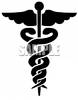  STUDENT HEALTH INFORMATION2023-2024The information requested on this form will provide the school with essential information regarding your child’s health needs. This information is completely confidential; however, it may be shared with appropriate school personnel, only as necessary.Student’s Full Name: ____________________________________________ Date of Birth: ____________Teacher’s Name: __________________________________________________ Grade: _______________Mother/Guardian: _______________________ Home#: ___________________ Cell/Work#: ___________Father/Guardian: ________________________ Home#: ___________________ Cell/Work#: __________Emergency Contact #1: ___________________ Phone#: ______________ Relationship: ______________Emergency Contact #2: ___________________ Phone#: ______________ Relationship: ______________CHECK THE APPROPRIATE BOX IF YOUR CHILD HAS ANY MEDICAL CONDITION.****Only those conditions diagnosed by a doctor.□ NO MEDICAL CONCERNS AT THIS TIME□Anaphylactic Allergy	□ Bladder/Bowel Problems	□ Insulin		□ Seizures□ Stinging Insect Allergy	□ Blood Disorder			□ Insulin Pump		□ Spina Bifida□ Food Allergy                  	□ Cerebral Palsy			□ Hearing Problems	□Asthma*□ Other Allergy ______     □ Cystic Fibrosis			□ Heart Problems		□ Other _______□ Epi-Pen at School**	□ Glasses/Contacts		□ Depression/Anxiety□ Migraine Headaches	□ Diabetes			□ HydrocephalicCare PlansThe  has healthcare management plans for the above medical concerns. Please contact the school nurse to request a health care plan for your child. Contact information is below.Medications at SchoolA medication form is to be completed and returned before any medication can be administered in school. See Western Line School District Policy (Administration of Medications at School) for more information.Asthma Self-Administration Form*An Asthma Self-Administration Form is required if your student is to carry an inhaler at school. The form is available from the school nurse. The form must be completed and signed by your healthcare provider annually.Epi-Pen Self Administration Form**An Epi-Pen Self-Administration Form is required to carry an Epi-Pen at school. The form is available from the school nurse. This form must be completed and signed by your healthcare provider annually.List medications currently taking: _________________________________________________________Parent/Guardian Signature: _________________________________________   Date: _________________